Publicado en Madrid el 05/03/2020 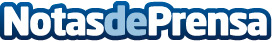 Expominerales Madrid 2020, 40 años dando a conocer las Ciencias de la Tierra a la SociedadEste próximo fin de semana, del 6 al 8 de marzo, la Escuela Técnica Superior de Ingenieros de Minas y Energía de la Universidad Politécnica de Madrid (ETSIME-UPM) acoge Expominerales Madrid 2020, certamen de referencia en la divulgación de las Ciencias de la Tierra y la sostenibilidad a la sociedadDatos de contacto:Gabinete de Comunicación y Responsabilidad Social de ETSIME-UPM+34 683 38 14 65Nota de prensa publicada en: https://www.notasdeprensa.es/expominerales-madrid-2020-40-anos-dando-a Categorias: Educación Sociedad Madrid Investigación Científica Eventos Sostenibilidad Universidades http://www.notasdeprensa.es